PREFEITURA MUNICIPAL DE CARATINGA/MG - Extrato de Resultado – Pregão Presencial Registro de Preço 034/2018. Objeto: contratação de empresa especializada na prestação de serviços de arbitragem, para competições em diversas modalidades esportivas a serem promovidas pela Secretaria Municipal de Educação, Cultura e Esporte. Vencedores com menor preço por item: SIDNEY MARCOS RODRIGUES – ME: itens 01 e 02 – valor global final: R$ 132.000,00 (cento e trinta e dois mil reais); HS PRODUÇÕES LTDA – ME: itens 03, 04, 05, 06, 07, 08, 09, 10, 11, 12, 13, 14 e 15 – valor global final: R$ 96.709,46 (noventa e seis mil, setecentos e nove reais e quarenta e seis centavos). Caratinga/MG, 18 de abril de 2018. Bruno César Veríssimo Gomes – Pregoeiro.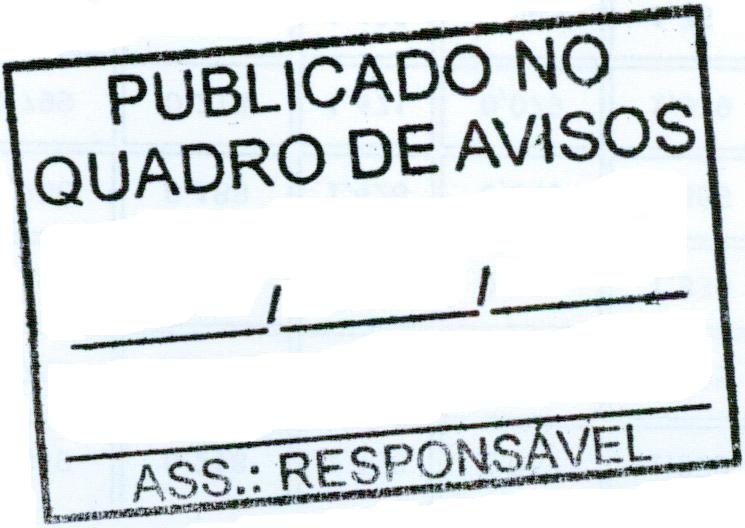 